UAS SEMESTER II  TAHUN AKADEMIK 2019 / 2020 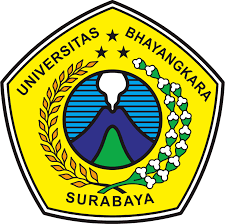 TEKNIK INFORMATIKA – UNIVERSITAS BHAYANGKARA SURABAYAMATA KULIAH : JARINGAN KOMPUTER DOSEN PENGAMPU: R DIMAS ADITYOTANGGAL : 15 Juni 2020Soal Jelaskan Secara Gamblang Kedalam Tabel, 10 Perbedaan Antara TCP dan UDP ?Jelaskan Proses Transaksi Data pada Gambar Berikut, Disertai Contoh Bukti Screenshot Dalam Consol Windows / Linux ?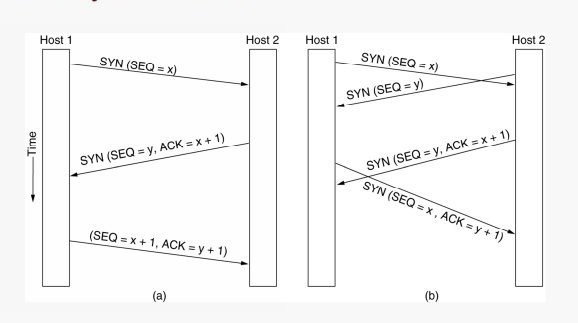 Segera Bentuk 1 Kelompok Terdiri dari 7 Orang Anggota, Untuk Mengerjakan Berikutnya .~ Selamat Mengerjakan ~